网报 ID 号申请人姓名申请人姓名拼音附件3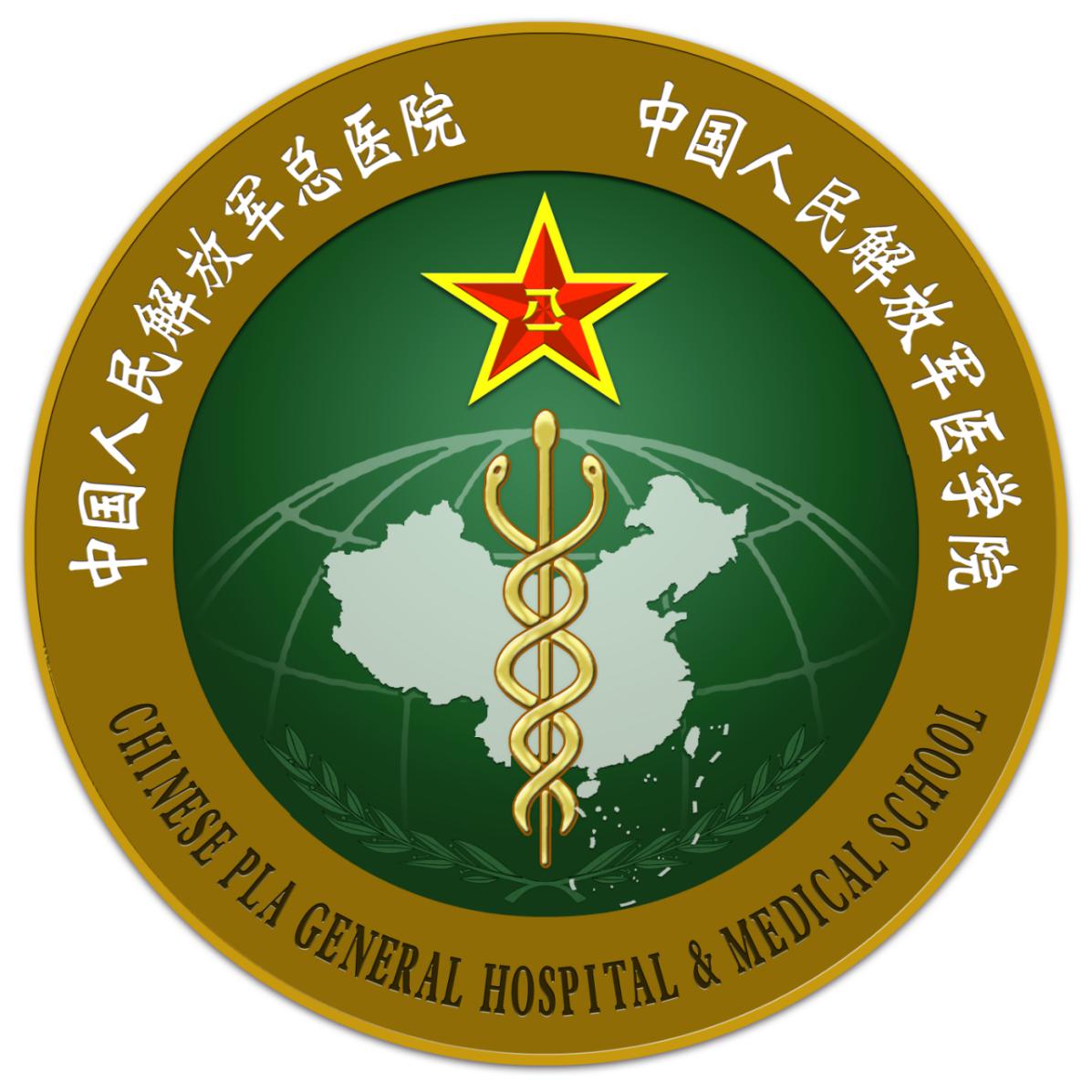 解放军医学院近期免冠照    片填表说明本表作为解放军医学院博士研究生入学考试书面申请材料。填写本表必须实事求是，认真详实全面，一至十项双面打印。一、报考学科、专业二、最终学位授予单位和专业情况三、考生基本情况四、考生所在单位（按人事隶属关系填写）及通信地址五、掌握外语的程度六、学习和工作经历（自高中起）七、在学术刊物或会议上发表的有代表性的论文和专著（包括已录用待发表的）八、获科研成果奖励、申请科学基金和专利情况九、考生硕士学位论文情况十、攻博研究计划摘要十一、考生签字十二、在校生单位证明或意见十三、在职人员单位证明或意见报考学科代码、名称报考指导教师报考学科研究方向代码、名称报考类别报考考试科目一英语报考考试科目二无报考考试科目三无定向单位名称及所在地省市非定向生不填非定向生不填定向单位联系人及电话非定向生不填非定向生不填获学士学位单位代码、名称获学士学位专业代码、名称获学士学位年月日年月日年月日学士学位证书编号本科毕业单位代码、名称本科毕业专业代码、名称本科毕业年月日年月日年月日本科毕业证书编号获硕士学位单位代码、名称获硕士学位专业代码、名称获硕士学位年月日年月日年月日硕士学位证书编号硕士毕业单位代码、名称硕士毕业专业代码、名称硕士毕业年月日年月日年月日硕士毕业证书编号本科学历学习形式获硕士学位方式在校生注册学号最终学历最终学位学籍／学位认证编号性别民族出生日期年月日婚姻状况考生来源政治面貌是否现役军人证件类型居民身份证证件号码户口所在地省市户口所在地省市出生地所在地省市籍贯所在地省市籍贯所在地省市专业技术职称或职务考生详细通信地址考生详细通信地址考生通信地址邮编考生固定联系电话考生固定联系电话移动电话现学习或工作单位名称单位所在省市现学习或工作单位性质单位邮编人事档案所在单位档案所在单位省市档案所在单位通信地址档案所在单位邮编语种类别成绩成绩报告单编号（及其说明）1. 英语□CET-4 1. 英语□CET-6  1. 英语□IELTS1. 英语□TOEFL2. 其他□其他起止时间所在单位学习或工作所获学位或工作职位年月-年月年月-年月年月-年月年月-年月论文题目或专著（注明独著、合著等顺序）学术刊物或会议名称（检索情况）发表时间国别年月年月年月年月年月年月年月年月年月年月年月名称具体内容（排名）备注主持过国家级科研项目或省部级重大科研项目获得国家级科技成果奖（持证）或省部级科技成果奖专利学位论文名称指导教师姓名研究项目所属性质□基础研究□临床研究□工程应用及技术开发□基础研究□临床研究□工程应用及技术开发□基础研究□临床研究□工程应用及技术开发硕士学位论文内容摘要（用中文，不超过200个汉字）：硕士学位论文内容摘要（用中文，不超过200个汉字）：硕士学位论文内容摘要（用中文，不超过200个汉字）：硕士学位论文内容摘要（用中文，不超过200个汉字）：（用中文，不超过200个汉字）1、在职人员报考非定向博士研究生，从录取之日起，本人承诺与原单位解除人事关系（劳动关系），且全日制在校。    2、本人保证报名时所提交的报考信息和证件真实、准确。如有虚假信息和作假行为，本人承担一切后果。考生签字：                                                             年    月    日说明：请如实填写如下内容，不得弄虚作假。我院非定向在校硕士研究生报考博士由我院研究生院盖章证明；其它培养单位的非定向在校研究生由培养单位研究生院（处）盖章证明；尚未就业的毕业生由母校的就业部门盖章证明。本表所填内容是否属实：  □是□否是否同意该同志报考博士：□同意□不同意是否同意该同志博士毕业时双向选择工作： □同意双向选择工作□不同意双向选择工作单位公章负责人签字：                                                         年    月    日说明：请如实填写如下内容，如有弄虚作假，追究相关人员责任。在职人员由用人单位人力资源部门（政府及企事业单位人事处等）盖章证明；现役军人由部队政治部干部部（师级及以上）盖章证明。本表所填内容是否属实：□是□否是否同意该同志报考非定向培养博士:  □同意□不同意    （非定向培养博士生：全日制脱产在校，工资、人事档案等关系转入学校，不再享受原单位工资、福利等待遇，毕业后双向选择工作）：  是否同意该同志报考定向培养博士:   □同意□不同意（定向培养博士生：考生的人事、工资、社会保险等关系不转入学校，考生在校期间不享受国家奖助学金等，毕业后回原单位工作）：  单位公章负责人签字：                                                        年    月    日